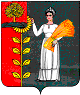 ОТДЕЛ ОБРАЗОВАНИЯАДМИНИСТРАЦИИ ДОБРИНСКОГОМУНИЦИПАЛЬНОГО РАЙОНА ЛИПЕЦКОЙ ОБЛАСТИП Р И К А З24.04.2017 г.									№103п. Добринка Об организации отдыха, оздоровления, занятости детей и подростков в период летних каникул 2017 года.Во исполнение Постановления главы администрации Добринского муниципального от 06.02.2017 № 55  «Об организации отдыха, оздоровления и занятости детей и подростков в каникулярные периоды 2017 года», в целях обеспечения отдыха, оздоровления, занятости детей и подростков в период летних каникул 2017 года и на основании плана работы отдела образования ПРИКАЗЫВАЮ:1. Руководителям образовательных учреждений:1.1 Организовать работу лагерей с дневным пребыванием с 1 июня  в течение 21 календарного дня.  (Приложение № 1)1.2. Организовать работу палаточных лагерей в соответствии с СанПиН 2.2.4.3048-13 «Санитарно-эпидемиологические требования к устройству и организации работы детских лагерей палаточного типа» в течение 7 календарных дней в МБОУ СШ ст. Хворостянка с 13 июня, в МБОУ СШ с. Пушкино с 5 июня, в МБОУ СШ с. Н. Матрёнка с 13 июня, в МБОУ СШ с. Т. Чамлык с 1 июня, в МБОУ СОШ с. Мазейка с 5 июня. В МБОУ «Гимназия им. И.М. Макаренкова» с. Ольговка организовать работу оборонно-спортивного палаточного лагеря в течение 7  календарных дней с 1 июня.  (Приложение № 1)1.3. Организовать работу лагеря труда и отдыха в соответствии с СанПиН 2.4.2.2842-11 «Санитарно-эпидемиологические требования к устройству, содержанию и организации работы лагерей труда и отдыха для подростков» с 1 июня в МБОУ СШ  п. Петровский в течение 7  календарных дней.  (Приложение № 1)1.4 Обеспечить качественное двухразовое питание в оздоровительных лагерях с дневным пребыванием детей и подростков, в лагере труда и отдыха  из расчета 155 руб. 44 коп., в оздоровительных лагерях палаточного типа  -  3-5- разовое питание из расчёта 214 руб.  в день на ребенка.1.5 Обеспечить высокое качество предоставления услуги по организации отдыха и оздоровления.1.6 Направить в ТО Роспотребнадзора в по Липецкой области в Грязинском, Добринском, Усманском районах в срок до 1 мая 2017г. документы в соответствии с Приложением 1 СанПиН 2.4.4.2599-10 «Гигиенические требования к устройству, содержанию и организации режима работы в оздоровительных учреждениях  с дневным пребыванием детей в период каникул».1.7. Создать условия для оздоровления, развития индивидуальных способностей, нравственного воспитания детей и подростков, посещающих оздоровительные лагеря.1.8. Привлечь к отдыху детей склонных к правонарушениям и находящихся в трудной жизненной ситуации.1.9 Обеспечить выполнение мер по соблюдению техники безопасности  педагогами и учащимися.1.10. Обеспечить работу кружков и секций в период работы оздоровительных лагерей.1.11. Обеспечить реализацию программ оздоровительных лагерей.2. Начальникам лагерей:2.1 Предоставить в трёхдневный срок после окончания смены оздоровительного лагеря реестр оздоровленных детей и табель посещаемости детей в МБУ «Бухгалтерия учреждений образования».2.2 Отчет о работе оздоровительных лагерей  по форме  (Приложение 2) направить в отдел образования  до  23.06.2017 года.3.Главному специалисту-эксперту Свиридовой Л.В. обеспечить  проведение мониторинга по оценке качества организации оздоровительной кампании и организации питания в общеобразовательных учреждениях летом 2017 года.4. Контроль за исполнением приказа возложить на  главного специалиста-эксперта отдела образования Свиридову Л.В.Начальник										И.М. НемцеваПриложение 1										 к приказу 									       от 24.04.2017 г. № 103Планированиеотдыха и оздоровления детей в общеобразовательных учреждениях в период летних каникул 2017 года.Приложение 2к приказу															от 24.04.2017 г. № 103Отчетпо итогам оздоровления и отдыха детей и подростков в оздоровительном учреждении1.Воспитательная работа2.Обеспечение комплексной безопасности детей и сотрудников лагеря3. Итоги работы мед.службы:4. Финансы5.Категории оздоровленных детей, оказавшихся в трудной жизненной ситуации:6. КадрыНачальник лагеря: ____________________                     _______________________________				(подпись)                                                                     (Ф.И.О.)Наименование ОУКол-во человекКол-во человекЛагеря дневного пребывания ( 21 день с 1 июня)Лагеря дневного пребывания ( 21 день с 1 июня)Лагеря дневного пребывания ( 21 день с 1 июня)МБОУ СОШ с.В.Матренка4040МБОУ «Лицей № 1» п.Добринка155155МОУ СОШ № 2 п.Добринка126126МОУ СОШ с. Дубовое     3131филиал  в  с. Хворостянка1010МОУ СОШ с. Мазейка  3131филиал в с.Березнеговатка2121МОУ СШ с. Нижняя Матренка2020МОУ гимназия с. Ольговка136136филиал в с. Тихвинка2525МОУ СШ пос. Петровский  4141МОУ СШ с. Пушкино        3030МОУ СШ  ст. Хворостянка3939МОУ СШ с. Талицкий Чамлык5555филиал  с. Паршиновка2626МОУ ДОД ДООЦ (ФКиС) 3030МОУ ДОД ДЮЦ "Ритм" п.Добринка2525ИТОГО: лето-17841841Палаточные лагеря (7 дней)Палаточные лагеря (7 дней)Палаточные лагеря (7 дней)МБОУ СШ ст. Хворостянка (13-19 июня)1515МБОУ СШ с. Пушкино   (5-11июня)1515МБОУ СШ с. Н. Матрёнка (13-19 июня)1515МБОУ «Гимназия им. И.М. Макаренкова» с. Ольговка (1-7 июня)1616МБОУ СШ с. Т. Чамлык (1-7 июня)1515МБОУ СОШ с. Мазейка (1-7 июня)1515Итого:Итого:91Лагеря труда и отдыха (7 дней)Лагеря труда и отдыха (7 дней)Лагеря труда и отдыха (7 дней)МБОУ СШ п. Петровский ((1-7 июня)МБОУ СШ п. Петровский ((1-7 июня)20ОУТип лагеряНазвание программы лагеряЦель и задачиФормы и методы работыФормы и методы работыФормы и методы работыФормы и методы работыФормы и методы работыФормы и методы работыФормы и методы работыФормы и методы работыОУТип лагеряНазвание программы лагеряЦель и задачиСпортивные мероприятияСпортивные мероприятияКультурно-массовые мероприятия, акцииКультурно-массовые мероприятия, акцииМалозатратные формы отдыхаМалозатратные формы отдыхаМалозатратные формы отдыхаМалозатратные формы отдыхаОУТип лагеряНазвание программы лагеряЦель и задачиСпортивные мероприятияСпортивные мероприятияКультурно-массовые мероприятия, акцииКультурно-массовые мероприятия, акцииЭкскурсии Экскурсии Походы Походы ОУТип лагеряНазвание программы лагеряЦель и задачиНазвание мероприятийКол-во детей, принявших в них участиеНазвание мероприятийКол-во детей, принявших в них участиеНазвание мероприятий (место проведения)Кол-во детей, принявших в них участиеНазвание мероприятий(место проведения)Кол-во детей, принявших в них участиеОУНаименование мероприятийКоличество принявших в них участие сотрудниковКоличество приявших в них участие детейК проведению мероприятий привлечены специалисты организаций (учреждений)ОУКоличество обращений за мед.помощьюИз них с травмамиОздоровительный эффектОздоровительный эффектОздоровительный эффектПримечаниеОУКоличество обращений за мед.помощьюИз них с травмамиДетей с выраженным положительным эффектом оздоровленияДетей с отсутствием оздоровительного эффектаДетей с ухудшением оздоровительного эффектаОУДенежные средства всегоДенежные средства всегоВ том числе денежные средства на питаниеВ том числе денежные средства на питаниеВ том числе денежные средства на медикаментыВ том числе денежные средства на медикаментыВ том числе денежные средства на посудуВ том числе денежные средства на посудуПримечаниеОУВыделено по плануФактически израсходованоВыделено по плануФактически израсходованоВыделено по плануФактически израсходованоВыделено по плануФактически израсходованоОУДети-сироты (1-9 класс)Дети, оставшиеся без попечения родителей(1-9 класс)Дети-инвалиды(1-9 класс)Дети, состоящие на различных видах учёта(1-9 класс)Дети из малообесп. семей(1-9 класс)Дети из многодетных семей(1-9 класс)Дети с ОВЗ(1-9 класс)Другие категории детей, оказавшихся в ТЖСОУНачальник лагеря (ФИО)количествоколичествоколичествоОУпедагогов, работающих в лагерепедагогов дополнительного образования, работающих в лагерепрактикантов, работающих в лагере